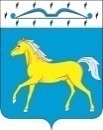 ПРИХОЛМСКИЙ  СЕЛЬСКИЙ СОВЕТ ДЕПУТАТОВМИНУСИНСКОГО РАЙОНА                                 КРАСНОЯРСКОГО КРАЯРОССИЙСКАЯ ФЕДЕРАЦИЯР Е Ш Е Н И Е08.11.2023   	                           п. Прихолмье	                   	      № 153-рсО внесении изменений в решение № 55-рс от 04.07.2017 г. «Об утверждении Положения о бюджетном процессе в Прихолмском  сельсовете» На основании Федерального закона от 06.10.2003 № 131-ФЗ «Об общих принципах организации местного самоуправления в Российской Федерации», статьи 179, 179.3 Бюджетного кодекса Российской Федерации, руководствуясь статьёй 28 Устава Прихолмского сельсовета, Прихолмский сельский Совет депутатов РЕШИЛ: 1. Внести в Положение о бюджетном процессе в Прихолмском  сельсовете, утверждённое решением Прихолмского сельского Совета депутатов № 55-рс от 04.07.2017 г. «Об утверждении Положения о бюджетном процессе в Прихолмском  сельсовете», (далее - Положение) следующие изменения:1.1. Статью 5 главы 2 изложить в следующей редакции: «Статья 5. Муниципальные программы 1. Муниципальные программы утверждаются местной администрацией Прихолмского сельсовета.Сроки реализации муниципальных программ определяются местной администрацией Прихолмского сельсовета в устанавливаемом ими порядке.Порядок принятия решений о разработке муниципальных программ и формирования и реализации указанных программ устанавливается муниципальным правовым актом местной администрации Прихолмского сельсовета.2. Объем бюджетных ассигнований на финансовое обеспечение реализации муниципальных программ утверждается решением о бюджете по соответствующей каждой программе целевой статье расходов бюджета в соответствии с перечнем и структурой муниципальных программ, определенными местной администрацией Прихолмского сельсовета.Муниципальные программы, предлагаемые к реализации начиная с очередного финансового года, а также изменения в ранее утвержденные муниципальные программы подлежат утверждению в порядке и сроки, которые установлены местной администрацией. Прихолмский сельский Совет депутатов вправе осуществлять рассмотрение проектов муниципальных программ и предложений о внесении изменений в муниципальные программы в порядке, установленном нормативными правовыми актами Прихолмского сельского Совета депутатов.Муниципальные программы подлежат приведению в соответствие с решением о бюджете не позднее 1 апреля текущего финансового года.3. По каждой муниципальной программе ежегодно проводится оценка эффективности ее реализации. Порядок проведения указанной оценки и ее критерии устанавливаются местной администрацией Прихолмского сельсовета.По результатам указанной оценки местной администрацией Прихолмского сельсовета может быть принято решение о необходимости прекращения или об изменении начиная с очередного финансового года ранее утвержденной муниципальной программы, в том числе необходимости изменения объема бюджетных ассигнований на финансовое обеспечение реализации муниципальной программы.». 1.2. Статью 6 главы 2 признать утратившей силу.2. Контроль за исполнением настоящего решения возложить на постоянную комиссию по бюджету, финансам, муниципальной собственности, законности.  3. Настоящее решение вступает в силу со дня, следующего за днем его официального опубликования в официальном печатном издании «Прихолмские вести».Председатель сельского Совета депутатов                                        Л.А. КляммГлава Прихолмского сельсовета                                                         Ю.В. Гусева